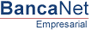 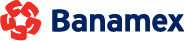 Miércoles 4 de Noviembre del 2015, 1:01:00 PM Centro de México"Este documento es sólo de carácter informativo, no tiene validez oficial como comprobante legal o fiscal"000000000000000000000000000000000000000000000000000000000000 Estado de Cuenta Estados de Cuenta en línea - Cuenta de ChequesResumen de cuentaResumen al 31/10/2015 Detalle de movimientos - Depósitos y retiros